Fines – Limes – Termini. Hranice mezi filosofickou kategorií, sociální interakcí a kartografickým zápisem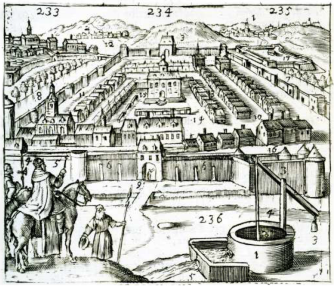 30. mezinárodní komeniologické kolokvium 12. – 13. 10. 2016Muzeum J. A. Komenského v Uherském Brodě spolu s Unií Comenius a ve spolupráci s Filosofickým ústavem a Historickým ústavem AV ČR v PrazePřihláška na kolokviumOsobní údajeUbytováníPříspěvekFines – Limes – Termini. A border between a philosophical category, social interaction, and cartographic notation30th International Comeniological Colloquium12–13 October 2016J. A. Comenius Museum Uherský Brod with Unie Comenius in cooperation with the Institutes of Philosophy and History of the Czech Academy of Sciences, PragueApplication formPersonal dataAccommodationContributionJméno a příjmení: Titul: Email:Telefon:Instituce:Objednat ubytování:(nehodící se vymažte)noc z 11. 10. na 12. 10. 2016ano nenoc z 12. 10. na 13. 10. 2016ano nenoc z 13. 10.na 14. 10. 2016ano neNázev příspěvku:Jazyk prezentace:Anotace (max. 1800 znaků):Anotace (max. 1800 znaků):Name and surname: Title: Email:Phone number:Institution:Accommodation:(not suitable delete)Night from 11th  to 12th October 2016yes noNight from 12th to 13th October 2016yes noNight from13th to 14th October 2016yes noTitle of contribution: Language of presentation: Abstract (max. 1800 signs):Abstract (max. 1800 signs):